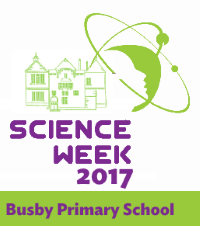 Dear Parents / CarersBusby Science UpdateThis session the pupils are working on a vigorous programme of science activities as part of the process of renewing our ‘Primary Science Quality Mark’.   This work will be led by Mrs Curran, who was instrumental in Busby gaining the original science award, and Mrs McLean our P4 teacher.We are extremely proud to have been chosen to take part in the Tim Peake Primary Project with  the Royal Observatory in Edinburgh being designated as our ‘Space Ambassador’. This project will focus on Space across the whole school and nursery and will include training for staff and resources.Once again, we have registered with the Scottish Engineers Special Leaders Award which involves engineers visiting classes to discuss engineering in Scotland. Once completed, the children will create their own designs and products inspired by the talks and input from their teachers. We have a good reputation in this area and have previously received accredited awards for the work completed by our pupils. We are keen to reflect a variety of engineering disciplines. With the help of parents to support this initiative we hope that Busby pupils will continue to be successful. If you would like to contribute or require further information, please get in touch.  Thank-you to those parents who have volunteered already.Our team of Science, Technology, Engineering and Mathematics (STEM) pupil leaders are meeting regularly to discuss their ideas. They are planning a newsletter and blog to keep you up to date with everything that is going on.As we pack away the glitter and tinsel from Christmas, we are thinking ahead to our (STEM) week in March 2017. We kick-off on Monday 13th March with Science activities concluding with a showcase for parents on the afternoon of Friday 24th March.   We would welcome anyone with a background or interest in STEM to come along and help us out. Please indicate below if you or anyone you know would be willing to share their knowledge or experience of Science, Technology, Engineering or Mathematics careers. Visitors are also welcome throughout the year, so let us know what time suits you best – don’t wait until March!If you are unable to help for STEM week but would still like to be involved, please let us know.Yours sincerely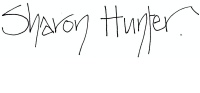 Sharon HunterHead TeacherI am willing to support Busby P.S. STEM Week                       Name:I am willing to support Busby P.S. STEM Week                       Name:I am willing to support Busby P.S. STEM Week                       Name:I am willing to support Busby P.S. STEM Week                       Name:Date(s)AMPMSUBJECTMon.          13th MarchTues.          14th MarchWed.          15th MarchThurs.        16th MarchFri.              17th March